Муниципалон бюджетон иумæйагахуырадон уагдон Советон Цæдисы Хъæбатыр Мамсыраты Джиоры фырт Хаджи-Умары номыл42-æм астæуккаг иумæйагахуырадон скъолаМуниципальное бюджетное общеобразовательное учреждениесредняя общеобразовательная школа №42имени Героя Советского Союза  Хаджи-Умара Джиоровича Мамсурова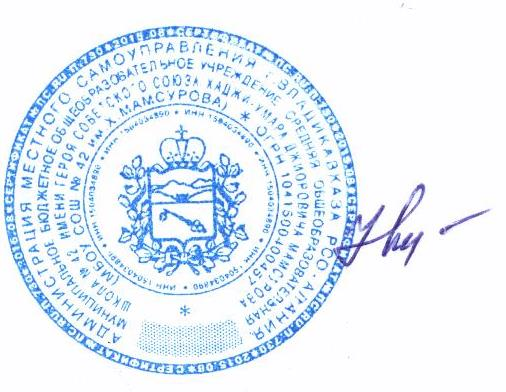 Правила внутреннего трудового распорядка в МБОУ СОШ №42 им.Х.Мамсурова1. Общие положенияНастоящие правила внутреннего трудового распорядка МБОУ СОШ №42 им.Х.Мамсурова (далее – Правила) разработаны в соответствии с Конституцией Российской Федерации, Трудовым кодексом Российской Федерации, Федеральным законом от 29.12.2012 № 273-ФЗ «Об образовании в Российской Федерации», уставом МБОУ СОШ №42 им.Х.Мамсурова, иными локальными актами и нормативными документами.1.2. Правила устанавливают порядок приема и увольнения работников, основные права и обязанности работодателя – МБОУ СОШ №42 им.Х.Мамсурова (далее – школа) и работников, режим рабочего времени и времени отдыха, порядок поощрения работников, ответственность работодателя и ответственность работника, включая меры дисциплинарного взыскания, применяемые к работнику, а также иные вопросы регулирования трудовых отношений.2. Порядок приема работников 2.1. Работники школы реализуют свое право на труд путем заключения трудового договора. Сторонами трудового договора являются работник и школа как юридическое лицо – работодатель, представленный директором школы.2.2. Лица, поступающие на работу в школу, проходят обязательный предварительный медицинский осмотр в порядке, предусмотренном действующим законодательством. В соответствии с законодательством РФ отдельные лица, поступающие на работу в школу, проходят обязательное психиатрическое освидетельствование на основании выданного работодателем направления. Прохождение освидетельствования работником не требуется в случае, если работник поступает на работу по виду деятельности, по которому ранее проходил освидетельствование (не позднее двух лет) и по состоянию психического здоровья был пригоден к выполнению указанного вида деятельности. Работники направляются на обязательное психиатрическое освидетельствование на основании заключений, выданных по результатам обязательных предварительных и периодических медицинских осмотров работников.2.3. Трудовой договор заключается в письменной форме в двух экземплярах, каждый из которых подписывается сторонами: один экземпляр передается работнику, другой – хранится в школе.2.4. Трудовой договор может заключаться:а) на неопределенный срок;б) на определенный срок не более пяти лет (срочный трудовой договор).Срочный трудовой договор заключается, когда трудовые отношения не могут быть установлены на неопределенный срок с учетом характера предстоящей работы или условий ее выполнения.Срочный трудовой договор может заключаться в случаях, предусмотренных Трудовым кодексом РФ и иными федеральными законами.  2.5. Трудовой договор в соответствии со статьями 331 и 351.1 ТК РФ не заключается с кандидатами, которые лишены права на занятие педагогической деятельностью, трудовой деятельностью в сфере образования, воспитания, развития несовершеннолетних, организации их отдыха и оздоровления, медицинского обеспечения, социальной защиты и социального обслуживания, в сфере детско-юношеского спорта, культуры и искусства с участием несовершеннолетних.Трудовой договор с правом на занятие педагогической деятельностью не заключается с иностранными агентами. 2.6. По соглашению сторон при заключении трудового договора может быть установлен испытательный срок, но не более трех месяцев, а для руководителя, его заместителей и главного бухгалтера – не более шести месяцев.  При заключении трудового договора на срок от двух до шести месяцев испытание не может превышать двух недель.В срок испытания не засчитывается период временной нетрудоспособности работника и другие периоды, когда он фактически отсутствовал на работе.Испытание при приеме на работу не устанавливается для:а) беременных женщин и женщин, имеющих детей в возрасте до полутора лет;б) лиц, не достигших возраста 18 лет;в) лиц, получивших среднее профессиональное образование или высшее образование по имеющим государственную аккредитацию образовательным программам и впервые поступающих на работу по полученной специальности в течение одного года со дня получения профессионального образования соответствующего уровня;г) лиц, избранных на выборную должность на оплачиваемую работу;д) лиц, приглашенных на работу в порядке перевода от другого работодателя по согласованию между работодателями;е) лиц, заключающих трудовой договор на срок до двух месяцев;ж) иных лиц в случаях, предусмотренных Трудовым кодексом РФ, иными федеральными законами, коллективным договором.2.7. При заключении трудового договора лицо, поступающее на работу, предъявляет:паспорт или иной документ, удостоверяющий личность;трудовую книжку и (или) сведения о трудовой деятельности, за исключением случаев, когда трудовой договор заключается впервые или работник поступает на работу на условиях совместительства (совместитель предъявляет сведения о трудовой деятельности, если отказался от ведения трудовой книжки в бумажной форме по основному месту работы). Если лицо, поступающее на работу, отказалось от ведения бумажной трудовой книжки, предъявило только форму СТД-Р, сведений в которой недостаточно для того, чтобы сделать вывод о его квалификации и опыте или посчитать страховой стаж для начисления пособий, школа вправе запросить у него бумажную трудовую книжку, чтобы получить эту информацию и вернуть книжку лицу, или форму СТД-СФР;  документ, который подтверждает регистрацию в системе индивидуального персонифицированного учета, в том числе в форме электронного документа, либо страховое свидетельство государственного пенсионного страхования, за исключением случаев, когда трудовой договор заключается впервые; документы воинского учета – для военнообязанных и лиц, подлежащих призыву на военную службу;документы об образовании, о квалификации или наличии специальных знаний – при поступлении на работу, требующую специальных знаний или специальной подготовки;справку о наличии (отсутствии) судимости или факта уголовного преследования либо о прекращении уголовного преследования по реабилитирующим основаниям за преступления, которые указаны в статье 331 Трудового кодекса РФ.В отдельных случаях с учетом специфики работы, если это предусмотрено Трудовым кодексом РФ, иными федеральными законами, указами Президента РФ и постановлениями Правительства РФ может предусматриваться необходимость предъявления при заключении трудового договора дополнительных документов.2.8. При заключении трудового договора лицо, обучающиеся по образовательным программам высшего образования, предъявляет: документы, указанные в п. 2.7 Правил, за исключением документов об образовании и о квалификации;характеристику обучающегося, выданную школой, в которой он обучается;справку о периоде обучения, по самостоятельно установленному школой  высшего образования образцу. Справка должна подтверждать, что обучающийся успешно прошел промежуточную аттестацию не менее чем за два года по направлениям, соответствующим дополнительным общеобразовательным программам или за три года по направлению «Образование и педагогические науки». В том числе справка должна содержать перечень освоенных учебных предметов, курсов, дисциплин, модулей, практики и общего количества часов, предусмотренных программами учебных предметов, курсов, дисциплин, модулей.2.9. При заключении трудового договора иностранные граждане и лица без гражданства, предъявляют:документы, указанные в п. 2.7 Правил;разрешение на работу или патент;разрешение на временное проживание в РФ или вид на жительство;полис или договор добровольного медицинского страхования.Предъявление документов производится в случаях и порядке, предусмотренных Трудовым кодексом РФ, иными нормативными актами.2.10. Прием на работу оформляется трудовым договором. Работодатель вправе издать на основании заключенного трудового договора приказ о приеме на работу. Содержание приказа  работодателя должно соответствовать условиям заключенного трудового договора.2.11. При приеме работника на работу работодатель обязан под подпись:ознакомить работника с уставом школы и коллективным договором;ознакомить работника с действующими правилами внутреннего трудового распорядка, локальными актами, непосредственно связанными с его трудовой деятельностью;проинструктировать работника по охране труда и технике безопасности, производственной санитарии и гигиене, противопожарной безопасности и порядку организации охраны жизни и здоровья детей. Инструктаж оформляется в журнале установленного образца.2.12. В соответствии с трудовым договором о приеме на работу работодатель обязан в течение пяти дней сделать запись в трудовой книжке работника, если он не отказался от ведения трудовой книжки. У работающих по совместительству трудовые книжки ведутся по основному месту работы. Если работник отказался от ведения трудовой книжки, школа предоставляет сведения о трудовой деятельности работника в Фонд пенсионного и социального страхования РФ, в соответствии с порядком, определенным законодательством РФ. 2.13. На каждого работника школы ведется личное дело. Личное дело работника хранится у работодателя.Документы в личных делах располагаются в следующем порядке:внутренняя опись документов;лист с отметками об ознакомлении работника с личным делом;лист с отметками о результатах ежегодной проверки состояния личного дела;личный листок по учету кадров и дополнение к нему;автобиография;заявление о приеме на работу;должностная инструкция;характеристики и рекомендательные письма;трудовой договор и дополнительные соглашения к нему;договор о полной материальной ответственности (если работник – материально ответственное лицо);копии приказов по личному составу, которые касаются работника;аттестационные листы;отзывы должностных лиц о работнике;лист-заверитель (составляют при сдаче личного дела в архив);результаты предварительного и обязательных периодических медицинских осмотров, психиатрических освидетельствований (при наличии);согласия на обработку персональных данных.В личное дело не включаются копии приказов о наложении взысканий, справки о состоянии здоровья и с места жительства, заявления об отпусках, копии приказов об отпусках и другие документы второстепенного значения.3. Порядок перевода работников 3.1. Перевод работника на другую работу допускается по соглашению между работником и работодателем. Соглашение о переводе на другую работу заключается в письменной форме.3.2. Перевод работника на другую работу без его согласия допускается в случае катастрофы природного или техногенного характера, производственной аварии, несчастного случая на производстве, пожара, наводнения, голода, землетрясения, эпидемии или эпизоотии и в любых исключительных случаях, ставящих под угрозу жизнь или нормальные жизненные условия всего населения или его части (далее – чрезвычайные обстоятельства).Работник может быть переведен без его согласия на срок до одного месяца на не обусловленную трудовым договором работу у того же работодателя для предотвращения чрезвычайных обстоятельств и их последствий.Перевод работника без его согласия на срок до одного месяца на не обусловленную трудовым договором работу допускается также в случаях простоя (временной приостановки работы по причинам экономического, технологического, технического или организационного характера), необходимости предотвращения уничтожения или порчи имущества либо замещения временно отсутствующего работника, если простой или необходимость предотвращения уничтожения или порчи имущества либо замещения временно отсутствующего работника вызваны чрезвычайными обстоятельствами. Если этот перевод осуществляется на работу, требующую более низкой квалификации, то он допускается только с письменного согласия работника.3.3. При переводе работника в установленном порядке на другую работу работодатель обязан под подпись:ознакомить работника с уставом школы и коллективным договором;ознакомить работника с действующими правилами внутреннего трудового распорядка, локальными актами, непосредственно связанными с его трудовой деятельностью;проинструктировать работника по охране труда и технике безопасности, производственной санитарии и гигиене, противопожарной безопасности и порядку организации охраны жизни и здоровья детей. Инструктаж оформляется в журнале установленного образца.3.4. Перевод работников оформляется приказом работодателя.4. Порядок увольнения работников4.1. Прекращение трудового договора  производится в порядке и по основаниям, предусмотренных главой 13 Трудового кодекса РФ, иными федеральными законами.4.2. Прекращение трудового договора оформляется приказом работодателя. С ним работник должен быть ознакомлен под подпись. Если работник отказывается от ознакомления или приказ невозможно довести до его сведения, на приказе делается соответствующая запись.4.3. Днем увольнения считается последний день работы. В день увольнения работодатель выдает работнику его трудовую книжку с внесенной в нее и заверенной печатью школы записью об увольнении, если работник не отказался от ведения трудовой книжки, или сведения о трудовой деятельности, а также производит с ним окончательный расчет. Записи о причинах увольнения в бумажную трудовую книжку должны производиться в точном соответствии с формулировками Трудового кодекса РФ или иного федерального закона.4.4. При увольнении работник не позднее дня прекращения трудового договора возвращает все переданные ему работодателем для осуществления трудовой функции документы, оборудование, инструменты и иные товарно-материальные ценности, а также документы, образовавшиеся при исполнении трудовой функции. Для этого работник оформляет обходной лист, форма которого устанавливается руководителем школы.Отказ работника частично или полностью оформить обходной лист не является препятствием для увольнения этого работника. Но в случае недостачи работодатель вправе привлечь уволенного работника к ответственности в установленном законом порядке.5. Порядок формирования и выдачи сведений о трудовой деятельности работников 5.1. Школа ведет в электронном виде и предоставляет в Фонд пенсионного и социального страхования РФ сведения о трудовой деятельности каждого работника. Сведения включают в себя данные о месте работы, трудовой функции, датах приема на работу, постоянных переводах, основаниях и причинах расторжения договора с работниками, а также другие необходимые сведения.5.2.  Директор назначает приказом работника школы, который отвечает за ведение и предоставление в Фонд пенсионного и социального страхования РФ сведений о трудовой деятельности работников. Назначенный работник должен быть ознакомлен с приказом под подпись.5.3. Школа обязана предоставить работнику сведения о трудовой деятельности за период работы в организации способом, указанном в заявлении работника:на бумажном носителе, заверенные надлежащим способом;в форме электронного документа, подписанного усиленной квалифицированной электронной подписью (в случае ее наличия у работодателя).Сведения о трудовой деятельности предоставляются:в период работы не позднее трех рабочих дней со дня подачи этого заявления;при увольнении — в день прекращения трудового договора.5.4. Заявление работника о выдаче сведений о трудовой деятельности у работодателя может быть подано в письменном виде или направлено на электронную почту работодателя s42-86@yandex.ru. При использовании электронной почты работодателя работник направляет отсканированное заявление, в котором содержится:  наименование работодателя;должностное лицо, на имя которого направлено заявление (директор школы);просьба о направлении в форме электронного документа сведений о трудовой деятельности у работодателя;адрес электронной почты работника;собственноручная подпись работника;дата написания заявления.5.5. В случае, когда в день прекращения трудового договора выдать работнику сведения о трудовой деятельности невозможно в связи с его отсутствием либо отказом от их получения, работодатель направляет работнику их по почте заказным письмом на бумажном носителе, заверенные надлежащим образом. 6. Основные права и обязанности работников6.1. Работник школы имеет права и обязанности, предусмотренные трудовым договором, а также все иные права и обязанности, предусмотренные Трудовым кодексом РФ, Федеральным законом от 29.12.2012 № 273-ФЗ «Об образовании в Российской Федерации», иными федеральными законами и нормативными правовыми актами, которые предусмотрены для соответствующей категории работников.6.2. Работник имеет право на:6.2.1. предоставление ему работы, обусловленной трудовым договором;6.2.2. рабочее место, соответствующее государственным нормативным требованиям охраны труда и условиям, предусмотренным коллективным договором;6.2.3. своевременную и в полном размере выплату заработной платы в соответствии с трудовым договором и настоящими Правилами;6.2.4. отдых, обеспечиваемый установлением предусмотренной продолжительности рабочего времени, предоставлением еженедельных выходных дней, нерабочих праздничных дней, оплачиваемых ежегодных отпусков;6.2.5. полную и достоверную информацию об условиях труда и требованиях охраны труда на рабочем месте;6.2.6. подготовку и дополнительное профессиональное образование в порядке, предусмотренном Трудовым кодексом РФ и иными федеральными законами;6.2.7. объединение, включая право на создание профсоюзов и участие в них;6.2.8. участие в управлении школы  в формах, предусмотренных Трудовым кодексом РФ, иными федеральными законами и коллективным договором;6.2.9. ведение коллективных переговоров и заключение коллективных договоров и соглашений через своих представителей, а также на информацию о выполнении коллективного договора, соглашений;6.2.10. защиту своих трудовых прав, свобод и законных интересов всеми не запрещенными законом способами;6.2.11. разрешение индивидуальных и коллективных трудовых споров, включая право на забастовку, в порядке, установленном Трудовым кодексом РФ и иными федеральными законами;6.2.12. возмещение вреда, причиненного в связи с исполнением трудовых обязанностей, и компенсацию морального вреда в порядке, установленном Трудовым кодексом РФ и иными федеральными законами;6.2.13. обязательное социальное страхование в порядке и случаях, предусмотренных федеральными законами;6.2.14. предоставление предусмотренных Трудовым кодексом РФ гарантий при прохождении диспансеризации.6.3. Работник обязан:6.3.1. добросовестно исполнять свои трудовые обязанности, возложенные на него трудовым договором;6.3.2. соблюдать настоящие Правила, трудовую дисциплину;6.3.3. выполнять установленные нормы труда;6.3.4. соблюдать требования по охране труда и обеспечению безопасности труда;6.3.5. бережно относиться к имуществу работодателя (в том числе к имуществу третьих лиц, находящемуся у работодателя, если работодатель несет ответственность за сохранность этого имущества) и других работников;6.3.6. незамедлительно сообщать работодателю либо непосредственному руководителю о возникновении ситуации, представляющей угрозу жизни и здоровью людей, сохранности имущества работодателя (в том числе имущества третьих лиц, находящегося у работодателя, если работодатель несет ответственность за сохранность этого имущества);6.3.7. по направлению работодателя проходить периодические и внеочередные (в соответствии с медицинскими рекомендациями) медицинские осмотры;6.3.8. по направлению работодателя и с учетом заключений, выданных по результатам обязательных предварительных и периодических медицинских осмотров работников, проходить обязательное психиатрическое освидетельствование;6.3.9. при наличии доступа к электронной корпоративной почте проверять ее с периодичностью один раз в два часа в течение рабочего дня и оперативно отвечать на письма руководства школы, в котором работает работник; не передавать никому пароль от электронной корпоративной почты и компьютера, закрепленного за работником.6.4. Педагогические работники школы пользуются следующими академическими правами и свободами:6.4.1. свобода преподавания, свободное выражение своего мнения, свобода от вмешательства в профессиональную деятельность;6.4.2. свобода выбора и использования педагогически обоснованных форм, средств, методов обучения и воспитания;6.4.3. право на творческую инициативу, разработку и применение авторских программ и методов обучения и воспитания в пределах реализуемой образовательной программы, отдельного учебного предмета, курса, дисциплины (модуля);6.4.4. право на выбор учебников, учебных пособий, материалов и иных средств обучения и воспитания в соответствии с образовательной программой и в порядке, установленном законодательством об образовании;6.4.5. право на участие в разработке образовательных программ, в том числе учебных планов, календарных учебных графиков, рабочих учебных предметов, курсов, дисциплин (модулей), методических материалов и иных компонентов образовательных программ;6.4.6. право на осуществление научной, научно-технической, творческой, исследовательской деятельности, участие в экспериментальной и международной деятельности, разработках и во внедрении инноваций;6.4.7. право на бесплатное пользование библиотеками и информационными ресурсами, а также доступ в порядке, установленном локальными актами школы, к информационно-телекоммуникационным сетям и базам данных, учебным и методическим материалам, музейным фондам, материально-техническим средствам обеспечения образовательной деятельности, необходимым для качественного осуществления педагогической, научной или исследовательской деятельности в школы;6.4.8. право на бесплатное пользование образовательными, методическими и научными услугами школы в порядке, установленном законодательством РФ или локальными нормативными актами;6.4.9. право на участие в управлении школой в том числе в коллегиальных органах управления, в порядке, установленном уставом;6.4.10. право на участие в обсуждении вопросов, относящихся к деятельности школы, в том числе через органы управления и общественные организации;6.4.11. право на объединение в общественные профессиональные организации в формах и в порядке, которые установлены законодательством РФ;6.4.12. право на уважение человеческого достоинства, защиту от всех форм физического и психического насилия, оскорбления личности. Для этого педагоги вправе:направлять в органы управления МБОУ СОШ №42 им.Х.Мамсурова обращения о применении к обучающимся, нарушающим и (или) ущемляющим права педагогических работников, дисциплинарных взысканий;обращаться в комиссию по урегулированию споров между участниками образовательных отношений;использовать не запрещенные законодательством РФ иные способы защиты прав и законных интересов.6.4.13. право на защиту профессиональной чести и достоинства, на справедливое и объективное расследование нарушения норм профессиональной этики педагогических работников.6.5. Педагогические работники школы имеют следующие трудовые права и социальные гарантии:6.5.1. право на сокращенную продолжительность рабочего времени;6.5.2. право на дополнительное профессиональное образование по профилю педагогической деятельности не реже чем один раз в три года;6.5.3. право на ежегодный основной удлиненный оплачиваемый отпуск, продолжительность которого определяется Правительством РФ;6.5.4. право на длительный отпуск сроком до одного года не реже чем через каждые десять лет непрерывной педагогической работы в порядке, установленном федеральными нормативными правовыми актами;6.5.5. право на досрочное назначение страховой пенсии по старости в порядке, установленном законодательством РФ;6.5.6. право на предоставление педагогическим работникам, состоящим на учете в качестве нуждающихся в жилых помещениях, вне очереди жилых помещений по договорам социального найма, право на предоставление жилых помещений специализированного жилищного фонда;6.5.7. иные трудовые права, социальные гарантии и меры социальной поддержки, установленные федеральными законами и иными нормативными правовыми актами РФ, законами и иными нормативными правовыми актами Энской области, нормативными правовыми актами органов публичной власти федеральной территории «Сириус» и муниципальными правовыми актами.6.6. Педагогические работники школы обязаны:6.6.1. осуществлять свою деятельность на высоком профессиональном уровне, на основе традиционных российских духовно-нравственных ценностей и принятых в российском обществе правил и норм поведения в интересах человека, семьи, общества и государства, обеспечивать в полном объеме реализацию рабочей программы учебных предметов, курсов, дисциплин (модулей), рабочей программы воспитания;6.6.2. формировать в процессе осуществления педагогической деятельности у обучающихся чувство патриотизма, уважение к памяти защитников Отечества и подвигам Героев Отечества, закону и правопорядку, человеку труда и старшему поколению, взаимное уважение, бережное отношение к культурному наследию и традициям многонационального народа РФ;6.6.3. соблюдать правовые, нравственные и этические нормы, следовать требованиям профессиональной этики;6.6.4. уважать честь и достоинство обучающихся и других участников образовательных отношений;6.6.5. развивать у обучающихся познавательную активность, самостоятельность, инициативу, творческие способности, формировать гражданскую позицию, способность к труду и трудолюбие, ответственное отношение к профессиональной, добровольческой (волонтерской) деятельности, формировать у обучающихся культуру здорового и безопасного образа жизни;6.6.6. применять педагогически обоснованные и обеспечивающие высокое качество образования формы, методы обучения и воспитания;6.6.7. учитывать особенности психофизического развития обучающихся и состояние их здоровья, соблюдать специальные условия, необходимые для получения образования лицами с ограниченными возможностями здоровья, взаимодействовать при необходимости с медицинскими организациями;6.6.8. систематически повышать свой профессиональный уровень;6.6.9. проходить аттестацию на соответствие занимаемой должности в порядке, установленном законодательством об образовании;6.6.10. проходить в соответствии с трудовым законодательством предварительные при поступлении на работу и периодические медицинские осмотры, а также внеочередные медицинские осмотры в соответствии с медицинскими рекомендациями;6.6.11. проходить в установленном законодательством РФ порядке обучение и проверку знаний и навыков в области охраны труда;6.6.12. соблюдать устав школы, настоящие Правила;6.6.13. при осуществлении академических прав и свобод соблюдать права и свободы других участников образовательных отношений, требования законодательства РФ, нормы профессиональной этики педагогических работников, закрепленные в локальных актах школы;6.6.14. использовать личные мобильные устройства на территории школы только в беззвучном режиме с отключенной вибрацией. Использование мобильных устройств связи во время урока допускается только в случае поступления сообщения от руководства (директора школы, его заместителя) или срочного сообщения от родителя (законного представителя) обучающегося школы.6.6.15. исполнять иные обязанности, предусмотренные Федеральными законами.6.7. Работники освобождаются от работы для прохождения диспансеризации на основании письменного заявления на имя директора школы, согласованного с непосредственным руководителем или лицом, временно исполняющим его обязанности. Согласованное заявление подают в отдел кадров.6.7.1. Если директор школы не согласится с датой освобождения от работы, указанной в заявлении, работнику предлагают выбрать другую дату.6.7.2. Результаты рассмотрения заявления директор школы, лицо, его заменяющее, оформляют в виде резолюции на заявлении.6.7.3. Работник должен представить делопроизводителю справку из медицинской организации, подтверждающую прохождение диспансеризации в день (дни) освобождения от работы не позднее трех рабочих дней со дня прохождения диспансеризации. 6.8. Конкретные трудовые обязанности работников школы определяются трудовым договором и должностной инструкцией, соответствующими локальными актами, федеральными законами и иными нормативными правовыми актами.7. Основные права и обязанности работодателя7.1. Работодатель имеет право:7.1.1. заключать, изменять и расторгать трудовые договоры с работниками в порядке и на условиях, установленных Трудовым кодексом РФ и иными федеральными законами;7.1.2. вести коллективные переговоры и заключать коллективные договоры;7.1.3. поощрять работников за добросовестный эффективный труд;7.1.4. требовать от работников исполнения ими трудовых обязанностей и бережного отношения к имуществу школы и других работников, соблюдения настоящих Правил, иных локальных актов школы, требований охраны труда;7.1.5. привлекать работников к дисциплинарной и материальной ответственности в порядке, установленном Трудовым кодексом РФ и иными федеральными законами;7.1.6. реализовывать права, предоставленные ему законодательством о специальной оценке условий труда;7.1.7. проводить самостоятельно оценку соблюдения требований трудового законодательства и иных нормативных правовых актов, содержащих нормы трудового права (самообследование);7.1.8. разрабатывать и принимать локальные акты;7.1.9. устанавливать штатное расписание школы;7.1.10. распределять должностные обязанности между работниками школы;7.1.11. использовать в целях контроля за безопасностью производства работ приборы, устройства, оборудование и (или) комплексы (системы) приборов, устройств, оборудования, обеспечивающих дистанционную видео-, аудио- или иную фиксацию процессов производства работ, обеспечивать хранение полученной информации;7.1.12. иные права, установленном Трудовым кодексом РФ и иными федеральными законами.7.2. Работодатель обязан:7.2.1. соблюдать трудовое законодательство и иные нормативные правовые акты, содержащие нормы трудового права, локальные акты, условия коллективного договора, соглашений и трудовых договоров;7.2.2. предоставлять работникам работу, обусловленную трудовым договором;7.2.3. обеспечивать безопасность и условия труда, соответствующие государственным нормативным требованиям охраны труда;7.2.4. обеспечивать работников оборудованием, инструментами, технической документацией и иными средствами, необходимыми для исполнения ими трудовых обязанностей;7.2.5. обеспечивать работникам равную оплату труда за труд равной ценности;7.2.6. своевременно и в полном размере выплачивать причитающуюся работникам заработную плату дважды в месяц – 10 и 25 числа каждого месяца в соответствии с Трудовым кодексом РФ, трудовыми договорами и настоящими Правилами;7.2.7. вести коллективные переговоры, а также заключать коллективный договор в порядке, установленном Трудовым кодексом РФ;7.2.8. предоставлять представителям работников полную и достоверную информацию, необходимую для заключения коллективного договора, соглашения и контроля за их выполнением;7.2.9. знакомить работников под подпись с принимаемыми локальными актами, непосредственно связанными с их трудовой деятельностью;7.2.10. своевременно выполнять предписания федерального органа исполнительной власти, уполномоченного на осуществление федерального государственного надзора за соблюдением трудового законодательства и иных нормативных правовых актов, содержащих нормы трудового права, других федеральных органов исполнительной власти, осуществляющих государственный контроль (надзор) в установленной сфере деятельности, уплачивать штрафы, наложенные за нарушения трудового законодательства и иных нормативных правовых актов, содержащих нормы трудового права;7.2.11. рассматривать представления соответствующих профсоюзных органов, иных избранных работниками представителей о выявленных нарушениях трудового законодательства и иных актов, содержащих нормы трудового права, принимать меры по устранению выявленных нарушений и сообщать о принятых мерах указанным органам и представителям;7.2.12. создавать условия, обеспечивающие участие работников в управлении школой в предусмотренных Трудовым кодексом РФ, иными федеральными законами и коллективным договором формах; 7.2.13. обеспечивать бытовые нужды работников, связанные с исполнением ими трудовых обязанностей;7.2.14. осуществлять обязательное социальное страхование работников в порядке, установленном федеральными законами;7.2.15. возмещать вред, причиненный работникам в связи с исполнением ими трудовых обязанностей, а также компенсировать моральный вред в порядке и на условиях, которые установлены Трудовым кодексом РФ, другими федеральными законами и иными нормативными правовыми актами РФ;7.2.16. исполнять иные обязанности, предусмотренные трудовым законодательством, в том числе законодательством о специальной оценке условий труда, и иными нормативными правовыми актами, содержащими нормы трудового права, коллективным договором, соглашениями, локальными нормативными актами и трудовыми договорами;7.2.17. создавать условия и организовывать дополнительное профессиональное образование работников;7.2.18. создавать необходимые условия для охраны и укрепления здоровья, организации питания работников школы. 8. Режим работы8.1. Режим работы школы  определяется приказами директора и локальными нормативными актами школы.В школе устанавливается пятидневная рабочая неделя для педагогического состава начальной школы и шестидневная рабочая неделя для педагогического состава основной и средней школы.Рабочее время педагогических работников школы определяется графиками работы, учебным расписанием, графиком дежурств и обязанностями, предусмотренными их трудовыми договорами и дополнительными соглашениями к ним.Школьное отделение работает с 8:00 до 18:00.График работы школьной библиотеки определяется распоряжением директора МБОУ СОШ №42 им.Х.Мамсурова.Для руководящего, административно-хозяйственного, обслуживающего и учебно-вспомогательного персонала устанавливается пяти- или шестидневная рабочая неделя в соответствии с графиками работы. Графики работы утверждаются директором школы  с учетом мнения ПК и предусматривают время начала и окончания работы, перерыва для отдыха и питания. Графики объявляются работникам под подпись и вывешиваются на сайте школы и на информационном стенде.8.2. Режим рабочего времени и времени отдыха педагогических работников и иных работников школы  устанавливается настоящими Правилами в соответствии с трудовым законодательством, иными нормативными правовыми актами, содержащими нормы трудового права, коллективным договором с учетом:а) режима деятельности МБОУ СОШ №42 им.Х.Мамсурова, связанного с пребыванием обучающихся в течение определенного времени, сезона, сменностью учебных, тренировочных занятий и другими особенностями работы МБОУ СОШ №42 им.Х.Мамсурова;б) положений федеральных нормативных правовых актов;в) объема фактической учебной (тренировочной) нагрузки (педагогической работы) педагогических работников;г) времени, необходимого для выполнения входящих в рабочее время педагогических работников в зависимости от занимаемой ими должности иных предусмотренных квалификационными характеристиками должностных обязанностей;д) времени, необходимого для выполнения педагогическими работниками и иными работниками школы дополнительной работы за дополнительную оплату по соглашению сторон трудового договора.8.3. Режим работы директора школы определяется графиком работы с учетом необходимости обеспечения руководящих функций.8.4. Инженерно-техническим, административно-хозяйственным, производственным, учебно-вспомогательным и иным (непедагогическим) работникам школы, осуществляющим вспомогательные функции, устанавливается продолжительность рабочего времени 40 часов в неделю, за исключением случаев, установленных трудовым законодательством.8.5. Продолжительность рабочего времени для обслуживающего персонала и рабочих определяется графиком сменности, составляемым с соблюдением установленной продолжительности рабочего времени за неделю или другой учетный период. График утверждается директором школы.8.6. Педагогическим работникам школы устанавливается сокращенная продолжительность рабочего времени – не более 36 часов в неделю.8.7. В зависимости от занимаемой должности в рабочее время педагогических работников включается учебная (преподавательская) и воспитательная работа, в том числе практическая подготовка обучающихся, индивидуальная работа с обучающимися, научная, творческая и исследовательская работа, а также другая педагогическая работа, предусмотренная трудовыми (должностными) обязанностями и (или) индивидуальным планом, – методическая, подготовительная, организационная, диагностическая, работа по ведению мониторинга, работа, предусмотренная планами воспитательных, физкультурно-оздоровительных, спортивных, творческих и иных мероприятий, проводимых с обучающимися.8.8. Продолжительность рабочего времени (норма часов педагогической работы за ставку заработной платы) педагогического работника школы определяется в зависимости от его должности или специальности с учетом особенностей, установленных федеральными нормативными правовыми актами.8.9. Норма часов для педагогических работников, ведущих учебную и преподавательскую работу, определяется в порядке, установленном федеральными нормативными правовыми актами.8.10. Нормы часов педагогической работы за ставку заработной платы устанавливаются в астрономических часах. Для педагогических работников, ведущих преподавательскую работу, нормы часов устанавливаются в астрономических часах, включая короткие перерывы (перемены), динамическую паузу.8.11. Нормируемая часть педагогической работы работников, ведущих преподавательскую работу, включает проводимые учебные (тренировочные) занятия, независимо от их продолжительности, и короткие перерывы (перемены) между занятиями, установленные для обучающихся.8.12. Учебная (преподавательская) нагрузка исчисляется исходя из продолжительности занятий, не превышающей 45 минут.8.13. Конкретная продолжительность занятий, в том числе возможность проведения спаренных занятий, а также перерывов (перемен) между ними предусматривается уставом либо локальным актом школы с учетом соответствующих санитарно-эпидемиологических правил и нормативов.8.14. Выполнение учебной (преподавательской) нагрузки регулируется расписанием занятий.8.15. При определении учебной нагрузки педагогических работников в школе ее объем устанавливается по выполнению учебной (преподавательской) работы во взаимодействии с обучающимися по видам учебной деятельности, установленным учебным планом (индивидуальным учебным планом), текущему контролю успеваемости, промежуточной и итоговой аттестации обучающихся.8.16. Объем учебной нагрузки педагогических работников школы, выполняющих учебную (преподавательскую) работу, определяется ежегодно на начало учебного года (тренировочного периода, спортивного сезона) и устанавливается локальным актом школы.8.17. Объем учебной нагрузки, установленный педагогическому работнику, оговаривается в его трудовом договоре.8.18. Объем учебной нагрузки педагогических работников школы, установленный на начало учебного года, не может быть изменен в текущем учебном году по инициативе школы, за исключением изменения объема учебной нагрузки педагогических работников в сторону ее снижения, связанного с уменьшением количества часов по учебным планам, учебным графикам, сокращением количества обучающихся, занимающихся, групп, сокращением количества классов (классов-комплектов).8.19. Объем учебной нагрузки педагогических работников школы, установленный в текущем учебном году, не может быть изменен по инициативе школы на следующий учебный год (тренировочный период, спортивный сезон), за исключением случаев изменения учебной нагрузки педагогических работников в сторону ее снижения, связанного с уменьшением количества часов по учебным планам, учебным графикам, сокращением количества обучающихся, занимающихся, групп, сокращением количества классов (классов-комплектов).8.20. Об изменениях объема учебной нагрузки (увеличении или снижении), а также о причинах, вызвавших необходимость таких изменений, школа уведомляет педагогических работников в письменной форме не позднее чем за два месяца до осуществления предполагаемых изменений, за исключением случаев, когда изменение объема учебной нагрузки осуществляется по соглашению сторон трудового договора.8.21. Учебная нагрузка педагогических работников определяется с учетом количества часов по учебным планам, рабочим программам учебных предметов, образовательным программам, кадрового обеспечения школы.Локальные нормативные акты школы по вопросам определения учебной нагрузки педагогических работников, осуществляющих учебную (преподавательскую) работу, а также ее изменения принимаются с учетом мнения ПК школы.8.22. В случаях, предусмотренных федеральными нормативными правовыми актами, педагогическим работникам, которым не может быть обеспечена учебная нагрузка в объеме, соответствующем норме часов учебной работы, установленной за ставку заработной платы, гарантируется выплата ставки заработной платы в полном размере при условии догрузки до установленной нормы часов другой педагогической работой.  8.23. При возложении на педагогических работников школы, для которых школа является основным местом работы, обязанностей по обучению на дому детей, которые по состоянию здоровья не могут посещать школу, количество часов, установленное для обучения таких детей, включается в учебную нагрузку педагогических работников.8.24. Учебная нагрузка, выполненная в порядке замещения временно отсутствующих по болезни и другим причинам педагогических работников, оплачивается дополнительно.8.25. Определение учебной нагрузки лицам, замещающим должности педагогических работников наряду с работой, определенной трудовым договором, осуществляется путем заключения дополнительного соглашения к трудовому договору, в котором указывается срок, в течение которого будет выполняться учебная (преподавательская) работа, ее содержание, объем учебной нагрузки и размер оплаты.8.26. Выполнение педагогической работы учителями, преподавателями, педагогами дополнительного образования, старшими педагогами дополнительного образования, тренерами-преподавателями, старшими тренерами-преподавателями школы характеризуется наличием установленных норм времени только для выполнения педагогической работы, связанной с учебной (преподавательской) работой, которая выражается в фактическом объеме их учебной (тренировочной) нагрузки.8.27. К другой части педагогической работы работников школы, ведущих преподавательскую работу, требующей затрат рабочего времени, которое не конкретизировано по количеству часов (далее – другая часть педагогической работы), относится выполнение видов работы, предусмотренной квалификационными характеристиками по занимаемой должности.8.28. Другая часть педагогической работы, определяемая с учетом должностных обязанностей, предусмотренных квалификационными характеристиками по должностям, занимаемым работниками, ведущими преподавательскую работу, а также дополнительных видов работ, непосредственно связанных с образовательной деятельностью, выполняемых с их письменного согласия за дополнительную оплату, регулируется следующим образом:самостоятельно педагогическим работником школы – подготовка к осуществлению образовательной деятельности и выполнению обязанностей по обучению, воспитанию обучающихся и (или) организации образовательной деятельности, участие в разработке рабочих программ предметов, курсов, дисциплин (модулей) (в соответствии с требованиями федеральных государственных образовательных стандартов и с правом использования как типовых, так и авторских рабочих программ), изучение индивидуальных способностей, интересов и склонностей обучающихся;в порядке, устанавливаемом настоящими Правилами, – ведение журнала и дневников обучающихся в электронной (либо в бумажной) форме;настоящими Правилами – организация и проведение методической, диагностической и консультативной помощи родителям (законным представителям) обучающихся;планами и графиками школы, утверждаемыми локальными актами школы в порядке, установленном трудовым законодательством, – выполнение обязанностей, связанных с участием в работе педагогических советов, методических советов (объединений), работой по проведению родительских собраний;графиками, планами, расписаниями, утверждаемыми локальными актами школы, коллективным договором, – выполнение дополнительной индивидуальной и (или) групповой работы с обучающимися, участие в оздоровительных, воспитательных и других мероприятиях, проводимых в целях реализации образовательных программ в школе, включая участие в концертной деятельности, конкурсах, состязаниях, спортивных соревнованиях, тренировочных сборах, экскурсиях, других формах учебной деятельности (с указанием в локальном нормативном акте, коллективном договоре порядка и условий выполнения работ);трудовым договором (дополнительным соглашением к трудовому договору) – выполнение с письменного согласия дополнительных видов работ, непосредственно связанных с образовательной деятельностью, на условиях дополнительной оплаты (классное руководство; проверка письменных работ; заведование учебными кабинетами, лабораториями, мастерскими, учебно-опытными участками; руководство методическими объединениями; другие дополнительные виды работ с указанием в трудовом договоре их содержания, срока выполнения и размера оплаты);локальными актами школы – периодические кратковременные дежурства в школе в период осуществления образовательного процесса, которые при необходимости организуются в целях подготовки к проведению занятий, наблюдения за выполнением режима дня обучающимися, обеспечения порядка и дисциплины в течение учебного времени, в том числе во время перерывов между занятиями, устанавливаемых для отдыха обучающихся различной степени активности, приема ими пищи.8.29. При составлении графика дежурств  работников, ведущих преподавательскую работу, в период проведения занятий, до их начала и после окончания занятий учитываются сменность работы в школе, режим рабочего времени каждого работника, ведущего преподавательскую работу, в соответствии с расписанием занятий, общим планом мероприятий, а также другие особенности работы – с тем, чтобы не допускать случаев длительного дежурства работников, ведущих преподавательскую работу, и дежурства в дни, когда учебная (тренировочная) нагрузка отсутствует или незначительна. В дни работы работники школы, ведущие преподавательскую работу, привлекаются к дежурству в школе не ранее чем за 20 минут до начала занятий и не позднее 20 минут после окончания их последнего занятия.8.30. В дни недели (периоды времени, в течение которых функционирует школа), свободные для работников, ведущих преподавательскую работу, от проведения занятий по расписанию и выполнения непосредственно в школе иных должностных обязанностей, предусмотренных квалификационными характеристиками по занимаемой должности, а также от выполнения дополнительных видов работ за дополнительную оплату, обязательное присутствие в школе не требуется.8.31. При наличии возможности школа составляет расписание занятий, планы и графики работ таким образом, чтобы работники, ведущие преподавательскую работу, имели свободный день с целью использования его для дополнительного профессионального образования, самообразования, подготовки к занятиям.8.32. Режим рабочего времени учителей 1-х классов определяется с учетом санитарно-эпидемиологических правил и гигиенических нормативов, предусматривающих использование «ступенчатого» режима обучения в первом полугодии (в сентябре–октябре – по три урока в день по 35 минут каждый, в ноябре–декабре – по четыре урока по 35 минут каждый; январь–май – по четыре урока по 40 минут каждый), а также «динамическую паузу» (большую перемену) в середине учебного дня продолжительностью не менее 40 минут. Указанный режим обучения на порядке определения учебной нагрузки и оплате труда учителей не отражается.8.33. Школа при составлении графиков работы педагогических и иных работников исключает перерывы в рабочем времени, составляющие более двух часов подряд, не связанные с отдыхом и приемом пищи педагогических работников, за исключением случаев, предусмотренных нормативными правовыми актами.8.34. При составлении расписаний занятий школа исключает нерациональные затраты времени педагогических работников, ведущих преподавательскую работу, с тем чтобы не нарушалась их непрерывная последовательность и между занятиями не образовывались длительные перерывы, которые для них рабочим временем не являются в отличие от коротких перерывов (перемен), установленных для обучающихся.8.35. Длительные перерывы между занятиями при составлении расписания допускаются только по письменному заявлению работников, ведущих преподавательскую работу.8.36. Рабочий день учителя начинается за 10 минут до начала его уроков. Урок начинается со вторым сигналом (звонком) о его начале, а прекращается с сигналом (звонком), извещающим о его окончании. Учитель не имеет права оставлять учащихся без надзора в период учебных занятий, в перерывах между занятиями, во время выездных мероприятий и в случаях, установленных приказом директора школы.8.37. Вход в класс (группу) после начала урока (занятия) разрешается только директору школы и его заместителям в целях контроля.8.38. Наступление каникул для обучающихся, в том числе обучающихся на дому, не является основанием для уменьшения учителям учебной нагрузки и заработной платы, в том числе в случаях, когда заключение медицинской организации, являющееся основанием для организации обучения на дому, действительно только до окончания учебного года.8.39. Периоды каникулярного времени, установленные для обучающихся  школы и не совпадающие для педагогических работников и иных работников с установленными им соответственно ежегодными основными удлиненными и ежегодными дополнительными оплачиваемыми отпусками, ежегодными основными и ежегодными дополнительными оплачиваемыми отпусками, являются для них рабочим временем с оплатой труда в соответствии с законодательством РФ.8.40. В каникулярное время, не совпадающее с отпуском педагогических работников, уточняется режим их рабочего времени. Педагогические работники в каникулярное время выполняют педагогическую (в том числе методическую и организационную) работу, связанную с реализацией образовательной программы, в пределах нормируемой части их педагогической работы (установленного объема учебной (тренировочной) нагрузки), определенной им до начала каникулярного времени, а также времени, необходимого для выполнения другой педагогической работы.8.41. Режим рабочего времени учителей, осуществляющих обучение детей на дому всоответствии с медицинским заключением, в каникулярное время определяется с учетом количества часов указанного обучения таких детей, установленного им до начала каникул.8.42. Каникулярное время, не совпадающее с отпуском педагогических работников, используется также для их дополнительного профессионального образования в установленном трудовым законодательством порядке.8.43. Режим рабочего времени педагогических работников, принятых на работу в период летнего каникулярного времени обучающихся, определяется в пределах продолжительности рабочего времени или нормы часов педагогической работы в неделю, установленной за ставку заработной платы.8.44. Работники из числа учебно-вспомогательного и обслуживающего персонала  школы в период, не совпадающий с их отпуском, привлекаются для выполнения организационных и хозяйственных работ, не требующих специальных знаний и квалификации, в соответствии с законодательством РФ.8.45. Режим рабочего времени всех работников школы в каникулярное время регулируется локальными актами школы и графиками работ с указанием их характера и особенностей.8.46. Периоды отмены (приостановки) занятий (деятельности школы по реализации образовательной программы, присмотру и уходу за детьми) для обучающихся в отдельных классах (группах) либо в целом по школе по санитарно-эпидемиологическим, климатическим и другим основаниям являются рабочим временем педагогических работников и иных работников школы и регулируются в порядке, который установлен для каникулярного времени.9. Дистанционная (удаленная) работа  9.1. Работники могут переводиться на дистанционную (удаленную) работу по соглашению сторон, а в исключительных случаях – на основании приказа директора школы. К исключительным случаям относятся: катастрофа природного или техногенного характера, производственная авария, несчастный случай на производстве, пожар, наводнение, землетрясение, эпидемия, эпизоотия, иные случаи, ставящие под угрозу жизнь и здоровье работников.  9.2. Взаимодействие между работниками и работодателем в период дистанционной (удаленной) работы осуществляется по телефону, электронной почте, по Дневнику.ру, в мессенджере – ВК, СФерум, Telegram, через официальный сайт школы.9.3. Режим рабочего времени и времени отдыха дистанционных работников, порядок их вызова на стационарное место работы, а также порядок предоставления ежегодного оплачиваемого отпуска определяется коллективным договором, трудовым договором или дополнительным соглашением к трудовому договору.9.4. Работодатель должен обеспечить дистанционных работников оборудованием, программами, средствами защиты информации и другими средствами, которые нужны для выполнения работы.Работник вправе с согласия или ведома директора использовать свои или арендованные средства. В этом случае работодатель должен компенсировать затраты на оборудование и возместить расходы на электроэнергию.9.5. Выполнение работниками трудовых функций дистанционно не является основанием для снижения им заработной платы.10. Порядок временного обмена электронными документами10.1. Работники и работодатель вправе обмениваться документами, в том числе документами, связанными с работой, в электронной форме, независимо от введения электронного документооборота и участия в нем, в исключительных случаях.10.2. Исключительными случаями, указанными в пункте 10.1 Правил, считаются катастрофы природного или техногенного характера, производственные аварии, несчастные случаи на производстве, пожары, наводнения, землетрясения, эпидемии или эпизоотии и другие исключительные случаи, ставящие под угрозу жизнь или нормальные жизненные условия всего населения или его части.10.3. Обмен документами может производиться в форме электронного документа или электронного образа документа – документа на бумажном носителе, преобразованного в электронную форму путем сканирования или фотографирования с сохранением его реквизитов, – с последующим представлением соответствующих документов на бумажном носителе.11. Время отдыха11.1. Работникам школы устанавливаются следующие виды времени отдыха:а) перерывы в течение рабочего дня (смены);б) ежедневный (междусменный) отдых;в) выходные дни (еженедельный непрерывный отдых);г) нерабочие праздничные дни;д) отпуска.11.2. Работникам школы устанавливается перерыв для отдыха и питания продолжительностью 1 час. Иная продолжительность может быть установлена по соглашению сторон трудового договора и закреплена в трудовом договоре.11.2.1. Перерыв для отдыха и питания в рабочее время работников не включается.11.2.2. Перерыв для отдыха и питания не устанавливается работникам, продолжительность ежедневной работы которых не превышает 4 часа в день.11.2.3. Если работники выполняют свои обязанности непрерывно в течение рабочего дня, перерыв для отдыха и питания не устанавливается. Таким работникам обеспечивается возможность приема пищи в течение рабочего времени одновременно вместе с обучающимися или отдельно в специально отведенном для этой цели помещении.11.3. Работникам предоставляются выходные дни (еженедельный непрерывный отдых).11.3.1. Продолжительность еженедельного непрерывного отдыха не может быть менее 42 часов.11.3.2. При пятидневной рабочей неделе работникам предоставляются два выходных дня в неделю, при шестидневной рабочей неделе – один выходной день.11.3.3. Общим выходным днем является воскресенье. 11.3.4. Для работников, работающих по пятидневной рабочей неделе, вторым выходным днем устанавливается суббота.11.3.5. Для работников с иным режимом работы порядок предоставления времени отдыха определяется локальным актом школы или трудовым договором.11.3.6. Работнику, являющемуся одним из родителей (опекуном, попечителем) для ухода за детьми-инвалидами по его письменному заявлению предоставляются четыре дополнительных оплачиваемых выходных дня в месяц, которые могут быть использованы одним из указанных лиц либо разделены ими между собой по их усмотрению.Однократно в течение календарного года допускается использование до двадцати четырех дополнительных оплачиваемых выходных дней подряд в пределах общего количества неиспользованных дополнительных оплачиваемых выходных дней, право на получение которых имеет один из родителей (опекун, попечитель) в данном календарном году. График предоставления указанных дней в случае использования более четырех дополнительных оплачиваемых дней подряд согласовывается работником с директором школы.Дополнительные оплачиваемые выходные дни предоставляются указанной категории работников в порядке, установленном Правительством РФ11.4. Накануне нерабочих праздничных дней продолжительность рабочего дня сокращается на один час. Работа в выходные и нерабочие праздничные дни запрещается, за исключением случаев, предусмотренных Трудовым кодексом РФ. 11.5. Порядок предоставления времени отдыха при совпадении нерабочего праздничного дня и выходного дня, а также иные вопросы регулирования предоставления нерабочих праздничных дней устанавливаются в соответствии с трудовым законодательством.11.6. Работникам предоставляются ежегодные отпуска с сохранением места работы (должности) и среднего заработка.11.6.1. Работникам предоставляется ежегодный основной оплачиваемый отпуск продолжительностью 28 календарных дней. Работникам, признанным в установленном законодательством РФ порядке инвалидами, предоставляется ежегодный отпуск не менее 30 календарных дней.Педагогическим работникам предоставляется ежегодный основной удлиненный оплачиваемый отпуск, продолжительность которого устанавливается Правительством РФ.11.6.2. Ежегодные отпуска предоставления в порядке и на условиях, установленных Правительством РФ.11.6.3. Ежегодный основной удлиненный оплачиваемый отпуск может предоставляться иным (непедагогическим) работникам в случаях и порядке, который предусмотрен нормативным правовым актом Правительства РФ.11.7. Работникам, занятым на работах с вредными и (или) опасными условиями труда, работникам, имеющим особый характер работы, работникам с ненормированным рабочим днем, а также в других случаях, предусмотренных Трудовым кодексом РФ, предоставляются ежегодные дополнительные оплачиваемые отпуска.11.7.1. Ежегодный дополнительный оплачиваемый отпуск предоставляется работникам, условия труда на рабочих местах которых по результатам специальной оценки условий труда отнесены к вредным условиям труда 2, 3 или 4-й степени либо опасным условиям труда.Минимальная продолжительность ежегодного дополнительного оплачиваемого отпуска указанным работникам составляет 7 календарных дней.Продолжительность ежегодного дополнительного оплачиваемого отпуска конкретного работника устанавливается трудовым договором на основании отраслевого (межотраслевого) соглашения и коллективного договора с учетом результатов специальной оценки условий труда.11.7.2. Работникам с ненормированным рабочим днем предоставляется ежегодный дополнительный оплачиваемый отпуск.Продолжительность отпуска работников с ненормированным рабочим днем составляет три календарных дня.Дополнительный оплачиваемый отпуск за ненормированный рабочий день предоставляется следующим работникам школы (при наличии):заместителю директора школы по безопасности;специалисту по кадрам.11.8. Продолжительность ежегодных основного и дополнительных оплачиваемых отпусков работников исчисляется в календарных днях и максимальным пределом не ограничивается.11.9. Нерабочие праздничные дни, приходящиеся на период ежегодного основного или ежегодного дополнительного оплачиваемого отпуска, в число календарных дней отпуска не включаются.11.10. Стаж работы для предоставления ежегодных оплачиваемых отпусков определяется в порядке, предусмотренном Трудовым кодексом РФ.11.11. Очередность предоставления оплачиваемых отпусков определяется ежегодно в соответствии с графиком отпусков, утверждаемым директором школы с учетом мнения ПК школы.11.12. Директор школы утверждает график отпусков не позднее чем за две недели до наступления следующего календарного года.11.13. О времени начала отпуска школа извещает работника под подпись не позднее чем за две недели до его начала.1.14. Отдельным категориям работников в случаях, предусмотренных Трудовым кодексом РФ и иными федеральными законами, ежегодный оплачиваемый отпуск предоставляется по их желанию в удобное для них время:работникам до 18 лет;родителям, опекунам, попечителям ребенка-инвалида до 18 лет;усыновителям ребенка в возрасте до трех месяцев;женщинам до и после отпуска по беременности и родам, а также после отпуска по уходу за ребенком;мужьям во время отпуска жены по беременности и родам;работникам, у которых трое и более детей до 18 лет, если младшему нет 14 лет;инвалидам войны, ветеранам боевых действий, блокадникам, работникам тыла;чернобыльцам;женам военнослужащих;работникам, призванным на военную службу по мобилизации или поступивших на военную службу по контракту либо заключивших контракт о добровольном содействии в выполнении задач, возложенных на Вооруженные Силы РФ – в течение шести месяцев после возобновления действия трудового договора;другим лицам в соответствии с законодательством РФ.11.15. Школа продлевает или переносит ежегодный оплачиваемый отпуск с учетом пожеланий работника в случаях, предусмотренных трудовым законодательством11.16. По соглашению между работником и школой ежегодный оплачиваемый отпуск может быть разделен на части. При этом хотя бы одна из частей этого отпуска должна быть не менее 14 календарных дней.11.17. Школа может отозвать работника из отпуска только с его согласия. Неиспользованную в связи с этим часть отпуска школа предоставляет по выбору работника в удобное для него время в течение текущего рабочего года или присоединяет к отпуску за следующий рабочий год.11.18. Не допускается отзыв из отпуска работников в возрасте до 18 лет, беременных женщин и работников, занятых на работах с вредными и (или) опасными условиями труда.11.19. Часть ежегодного оплачиваемого отпуска, превышающая 28 календарных дней, по письменному заявлению работника может быть заменена денежной компенсацией.При суммировании ежегодных оплачиваемых отпусков или перенесении ежегодного оплачиваемого отпуска на следующий рабочий год денежной компенсацией могут быть заменены часть каждого ежегодного оплачиваемого отпуска, превышающая 28 календарных дней, или любое количество дней из этой части.Не допускается замена денежной компенсацией ежегодного основного оплачиваемого отпуска и ежегодных дополнительных оплачиваемых отпусков беременным женщинам и работникам в возрасте до 18 лет, а также ежегодного дополнительного оплачиваемого отпуска работникам, занятым на работах с вредными и (или) опасными условиями труда, за работу в соответствующих условиях (за исключением выплаты денежной компенсации за неиспользованный отпуск при увольнении, а также случаев, установленных Трудовым кодексом РФ).11.20. При увольнении работнику выплачивается денежная компенсация за все неиспользованные отпуска.По письменному заявлению работника неиспользованные отпуска могут быть предоставлены ему с последующим увольнением (за исключением случаев увольнения за виновные действия). При этом днем увольнения считается последний день отпуска.При увольнении в связи с истечением срока трудового договора отпуск с последующим увольнением может предоставляться и тогда, когда время отпуска полностью или частично выходит за пределы срока этого договора. В этом случае днем увольнения также считается  последний день отпуска.11.21. Педагогическим работникам школы  не реже чем через каждые 10 лет непрерывной педагогической работы предоставляется длительный отпуск сроком до одного года.Порядок и условия предоставления длительного отпуска определяет федеральный нормативный правовой акт.12. Меры поощрения работников12.1. За образцовое выполнение трудовых обязанностей, успехи в обучении и воспитании детей, продолжительную и безупречную работу, новаторство в труде, эффективную работу и за другие достижения в работе применяются следующие виды поощрений:а) объявление благодарности;б) выдача премии;в) награждение ценным подарком;г) награждение почетными грамотами.12.2. Поощрения применяются работодателем. Представительный орган работников школы вправе выступить с инициативой поощрения работника, которая подлежит обязательному рассмотрению работодателем.12.3. За особые трудовые заслуги работники школы представляются к награждению орденами, медалями, к присвоению почетных званий, а также к награждению именными медалями, знаками отличия и грамотами, иными ведомственными и государственными наградами, установленными для работников законодательством.12.4. При применении мер поощрения сочетается материальное и моральное стимулирование труда. Поощрения объявляются в приказе директора школы, доводятся до сведения всего коллектива школы и заносятся в трудовую книжку работника.13. Ответственность работника, применяемые к работникам меры взыскания13.1. Нарушение трудовой дисциплины, то есть неисполнение или ненадлежащее исполнение по вине работника обязанностей, возложенных на него трудовым договором, уставом, настоящими Правилами, иными локальными актами школы, должностными инструкциями или трудовым договором, влечет за собой применение мер дисциплинарного воздействия, а также применение иных мер, предусмотренных действующим законодательством. 13.2. За нарушение трудовой дисциплины работодатель может наложить следующие дисциплинарные взыскания:а) замечание;б) выговор;в) увольнение по соответствующим основаниям.13.3. До наложения взыскания от работника должны быть затребованы объяснения в письменной форме. Отказ работника дать объяснения не является основанием для неналожения дисциплинарного взыскания. В этом случае составляется акт об отказе работника дать письменное объяснение.Дисциплинарные взыскания налагаются непосредственно после обнаружения проступка, но не позднее одного месяца со дня его обнаружения, не считая времени болезни или пребывания работника в отпуске, а также времени, необходимого на учет мнения представительного органа работников.Дисциплинарное взыскание, за исключением дисциплинарного взыскания за несоблюдение ограничений и запретов, неисполнение обязанностей, установленных законодательством РФ о противодействии коррупции, не может быть применено позднее шести месяцев со дня совершения проступка, а по результатам ревизии, проверки финансово-хозяйственной деятельности или аудиторской проверки – позднее двух лет со дня его совершения.Дисциплинарное взыскание за несоблюдение ограничений и запретов, неисполнение обязанностей, установленных законодательством РФ о противодействии коррупции, не может быть применено позднее трех лет со дня совершения проступка. В указанные сроки не включается время производства по уголовному делу.Для некоторых видов нарушений трудовым законодательством могут быть установлены иные сроки привлечения к дисциплинарной ответственности.13.4. За каждое нарушение трудовой дисциплины может быть наложено только одно дисциплинарное взыскание. При этом должны учитываться тяжесть совершенного проступка, обстоятельства, при которых он совершен, предшествующее поведение работника и его отношение к труду.13.5. Приказ о наложении дисциплинарного взыскания объявляется работнику под подпись в трехдневный срок со дня его издания.13.6. Если в течение года со дня применения дисциплинарного взыскания работник не будет подвергнут новому дисциплинарному взысканию, то он считается не имеющим дисциплинарного взыскания.13.7. Работодатель по своей инициативе или по просьбе самого работника, ходатайству его непосредственного руководителя или представительного органа работников школы имеет право снять дисциплинарное взыскание до истечения года со дня его применения.13.8. Работник несет материальную ответственность в случаях и порядке, предусмотренных Трудовым кодексом РФ и иными федеральными законами.13.9. Для контроля за выполнением работниками Правил в офисных, учебных и других рабочих помещениях, а также на входе, по периметру зданий и территории школы устанавливаются камеры открытого (закрытого) видеонаблюдения. Обработка информации, содержащей персональные данные, осуществляется в соответствии с Федеральным законом от 27.07.2006 № 152-ФЗ «О персональных данных».14. Ответственность работодателя14.1. Материальная ответственность школы наступает в случае причинения ущерба работнику в результате виновного противоправного поведения (действий или бездействия), если иное не предусмотрено Трудовым кодексом РФ или иными федеральными законами.14.2. Работодатель обязан возместить работнику не полученный им заработок во всех случаях незаконного лишения работника возможности трудиться.14.3. Работодатель, причинивший ущерб имуществу работника, возмещает этот ущерб в полном объеме. Размер ущерба исчисляется по рыночным ценам, действующим на день возмещения ущерба. При согласии работника ущерб может быть возмещен в натуре.Работник должен направить работодателю заявление о возмещении ущерба. Работодатель обязан рассмотреть заявление и принять решение в десятидневный срок со дня его поступления. При несогласии работника с решением работодателя или неполучении ответа в установленный срок работник имеет право обратиться в суд.14.4. При нарушении работодателем установленного срока выплаты зарплаты, оплаты отпуска, выплат при увольнении и других выплат, причитающихся работнику, работодатель обязан выплатить их с уплатой процентов (денежной компенсации) в размере не ниже 1/150 действующей в это время ключевой ставки Центрального банка от невыплаченных в срок сумм за каждый день задержки начиная со следующего дня после установленного срока выплаты по день фактического расчета включительно.14.5. Моральный вред, причиненный работнику неправомерными действиями или бездействием работодателя, возмещается работнику в денежной форме в размерах, определяемых соглашением сторон или судом.15. Заключительные положения15.1. Иные вопросы, неурегулированные настоящими Правилами, регулируются трудовым законодательством.15.2. Настоящие Правила утверждаются директором школы с учетом мнения ПК школы.15.3. С Правилами должен быть ознакомлен под подпись каждый работник, поступающий на работу в школу, до начала выполнения его трудовых обязанностей. Подпись ставиться на листе ознакомления, который прикладывается к настоящим Правилам.ПРИНЯТОна заседании педагогического советаМБОУ СОШ №42 им.Х.Мамсуроваг. ВладикавказПротокол от 31.08.2023г. №1УТВЕРЖДАЮДиректорМБОУ СОШ №42 им.Х.Мамсурова __ __________Ф.О. ДзагуроваПриказ от 31.08.2023г. №116«Согласовано» Протокол заседанияУправляющего совета МБОУ СОШ №42 им.Х.Мамсуроваг. ВладикавказПротокол от 31.08.2023г. №1Мотивированное мнение выборного органапервичной ПК учтено